4.1.4. Peripheriewinkelsatz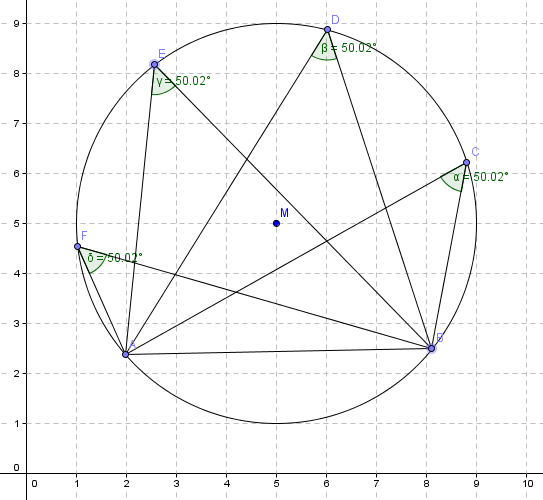 α = β = γ = δSATZ: (PERIPHERIEWINKELSATZ oder Umfangswinkelsatz)Jeder Peripheriewinkel über ein und demselben Bogen ist gleich groß.